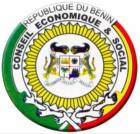 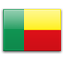 BéninDate d'entrée: July 11, 2000Membre de l'AICESISMembre de l'ILOConseil Économique et SocialFirst Secretary Mr Olagoké Arouna LAWANISecond Secretary Mr Issifou SIDISecretary-General : Mr. Samuel AHOKPAEstablishmentDate of creation : By July 16th, 1992 (law N° 92-010)Year operational : May 17th, 1994Nature of the texts that create the ESC (Constitution, law, decree, etc.) : Constitution n° 90-32 of December 11th, 1990, Title7, Articles 139, 140 and 141CompositionNumber of members of the ESC : 30 membersMembership structure and Process of designating the members (election, nomination, by whom, etc.)- Socio-professional organizations appoint 25 members          Artists and cultural animators Organizations: …………………………………………. 1          Craftsmen Organizations: ……………………………………………………………… 2          Employee’s Trade Unions: …………………………………………………………….. 4          Employers Organizations:……………………………………………………………… 4          Farmers, fishermen, stockbreeders: ……………………………………………………. 6          People exercising social activities Organizations (education, health): ………………… 2          Researchers Organizations: ……………………………………………………………. 2          Self-employed people: …………………………………………………………………. 2          Sport Federations: ……………………………………………………………………… 2- The President of the Republic appoints 3 members.- The Board of the Parliament appoints 2 members.There are 56 full-time administrative agents and 23 military agents.Duration of the term : 5 years renewableMission and attributionsThe Economic and Social Council gives its view on bills, edicts or decree as well as private bills which are submitted to it.The ESC compulsorily gives its view on bills relating to the economic, social, cultural, scientific and technical fields.It can, on its own initiative, in the form of recommendation, draw the attention of the Parliament and the Government on socio-economic reforms which seem in line or go against the general interest.Administrative organization of the ESCThe President and the Vice President are elected by the Council for 5 years renewable.Functioning of the ESCThe President of the Republic convenes the Institution. It has a legal right to issue own-initiative opinion.The Institution gives its opinions to the Government and to the Parliament. There is official publication. The Government reports back the fate of the Council opinions.The budget is drawn up by the Bureau and agreed by the Council and the Government. The Government registers the budget in the Finance Bill.The Councillors receive compensations.List of the Standing Commissions:Commission for Economy and FinanceCommission for Rural Development and EnvironmentCommission for Social Affairs and EducationAchievements of the ESCMain publications/studies- Implementation of the African Union government in Accra (Opinion)- The tax administration for a best control of the tax base (Recommendation)- Problem of the livestock farming and fishing promotion in Benin (Recommendation)- Problem of the training conditions improvement in Benin (Recommendation)- ESC life: report and prospect (Recommendation)- Proceedings of the International seminar on “50-year independence”Best practicesThe Economic and Social Council is a constitutional consultative assembly of the nation’s economic and social forces from the socio-professional organizations, associations and the civil society. It is in charge, through its view and recommendations, of enlightening the President of the Republic and the Board of the Parliament on socio-economic problems as well as reforms which seem conform or in contrary to the general interest.It puts a lot of time and effort into the promotion of social dialog in order to maintain peace in times of crisis.The ESC maintains also good relationships with other institutions of the Republic and with European and African similar Institutions.Affiliations : AICESIS – UCESA – UCESIFNote on Social Dialogue (October 2013) (41.76 Kb) TéléchargerContacts(229) 21-30-03-91 / 99 / 21-31-32-44 (SG) / 21-31-32-45 (President)(229) 21-30-03-13charly_tomavo@yahoo.fr / sg@cesbenin.orgcesbenin.org08 BP 0679 – COTONOU (REPUBLIC OF BENIN)